Español 1										Nombre:________________Lección 2										Fecha:__________ Clase:___Repaso: Prueba de vocabularioI – Translate the words.el examen	_______________________		11. la economía	_______________________la pizarra	_______________________		12. el lápiz		_______________________el lunes	_______________________		13. la casa		_______________________las matemáticas_______________________		14. la tiza		_______________________la cafetería	_______________________		15. el cuaderno	_______________________la tarea	_______________________		16. la biblioteca	_______________________el borrador	_______________________		17. el papel		_______________________el sábado	_______________________		18. la prueba		_______________________la historia	_______________________		19. la librería		_______________________la calculadora	_______________________		20. el miércoles	_______________________II – Tell the “materia” for each topic.mapas		_______________________		6. números		_______________________Frida Kahlo	_______________________		7. Eva Perón		_______________________Pablo Neruda	_______________________		8. seres vivos (living beings) _________________Mozart		_______________________		9. computadoras	_______________________Wall Street	_______________________		10. inglés/español	_______________________III – Fill in vocabulary words that fit under each category.  	LAS MATERIAS			LOS LUGARES				LA MOCHILA_______________________		_______________________		______________________________________________		_______________________		______________________________________________		_______________________		______________________________________________		_______________________		______________________________________________		_______________________		_______________________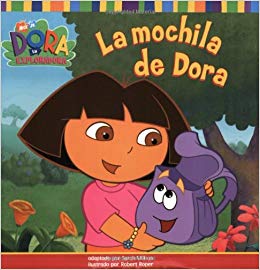 IV –Write each of the days of the week FIVE times. Yep. Five times. _______________________		_______________________		______________________________________________		_______________________		______________________________________________		_______________________		______________________________________________		_______________________		______________________________________________		_______________________		______________________________________________		_______________________		______________________________________________		_______________________		______________________________________________		_______________________		______________________________________________		_______________________		______________________________________________		_______________________		______________________________________________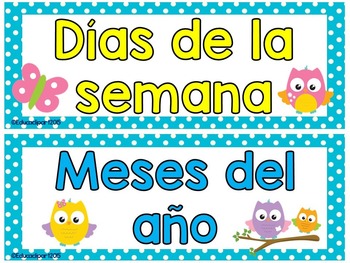 ____________________________________________________________________________________________